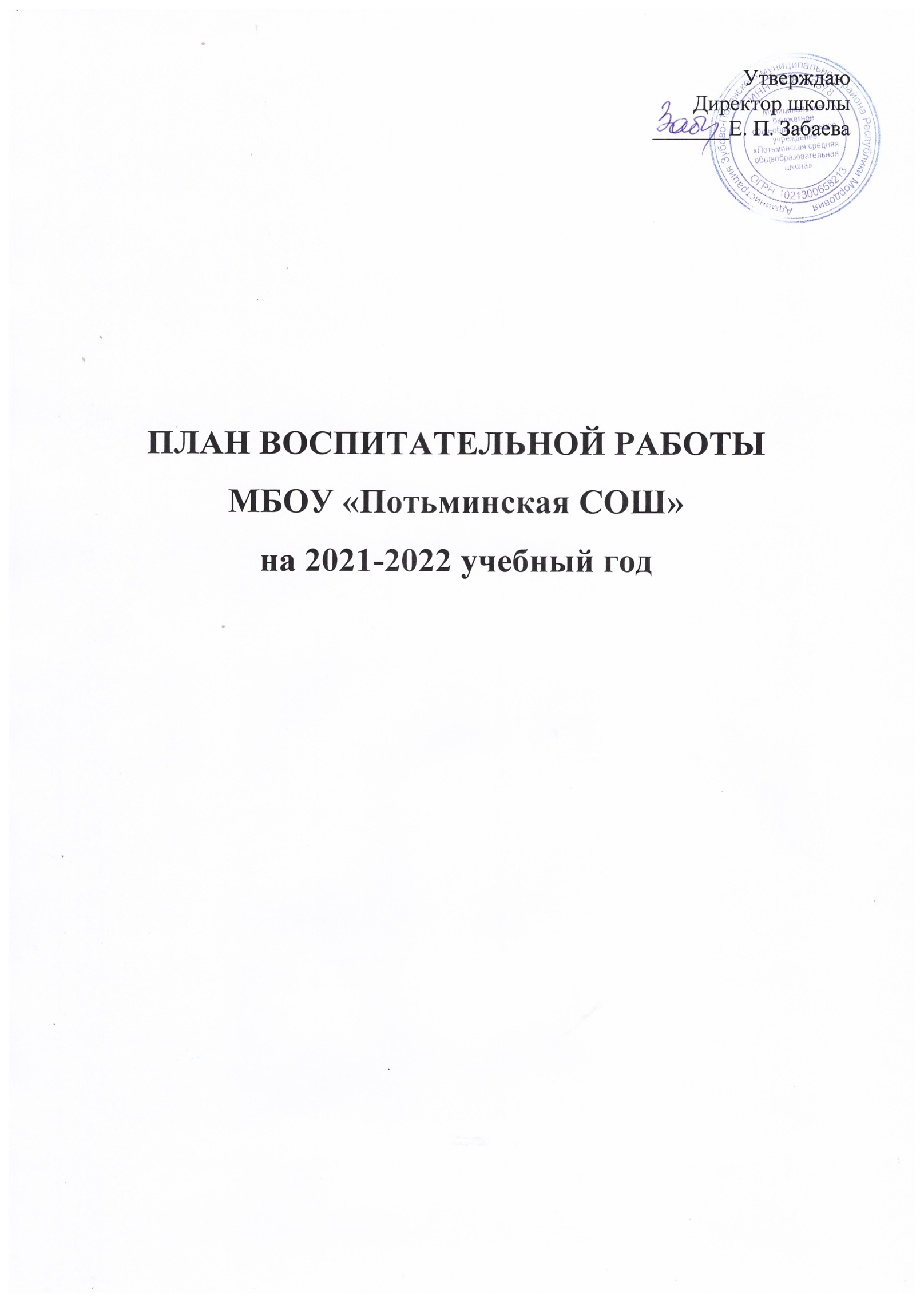 ПЛАН ВОСПИТАТЕЛЬНОЙ РАБОТЫ ШКОЛЫ              НА 2021-2022 УЧЕБНЫЙ ГОД5-9 КЛАССЫПЛАН ВОСПИТАТЕЛЬНОЙ РАБОТЫ ШКОЛЫ              НА 2021-2022 УЧЕБНЫЙ ГОД5-9 КЛАССЫПЛАН ВОСПИТАТЕЛЬНОЙ РАБОТЫ ШКОЛЫ              НА 2021-2022 УЧЕБНЫЙ ГОД5-9 КЛАССЫПЛАН ВОСПИТАТЕЛЬНОЙ РАБОТЫ ШКОЛЫ              НА 2021-2022 УЧЕБНЫЙ ГОД5-9 КЛАССЫ                                   Ключевые общешкольные дела                                   Ключевые общешкольные дела                                   Ключевые общешкольные дела                                   Ключевые общешкольные делаДелаКлассыОриентировочноевремя проведенияОтветственныеТоржественная линейка«Здравствуй, школа!»5-91.09.2021Заместитель директора по ВР, вожатаяМероприятия «Школы безопасности» (по профилактике ДДТТ, пожарной безопасности, экстремизма, терроризма, разработка схемы-маршрута«Дом-школа-дом», учебно- тренировочная эвакуация учащихся из здания)5-9сентябрьЗаместитель директора по ВР, классные руководители, учитель ОБЖДень солидарности в борьбе с терроризмомАкция «Беслан, мы помним!»5-903.09.2021Заместитель директора по ВР, вожатаяОткрытие школьной спартакиады.Осенний кросс5-9сентябрьУчителя физкультурыМероприятие к международному Дню распространенияграмотности5-908.09.2021Учителя русского языка и литературы«Посвящение в пятиклассники»5-7октябрьФролова М.А.Кузнецова Н.Н.Мероприятия месячника правового воспитания и профилактики правонарушений. Единый день профилактики правонарушений и деструктивного поведения (правовые, профилактическиеигры, беседы и т.п.)5-9октябрьЗаместитель директора по ВР, классные руководители.День учителя в школе: акция по поздравлению учителей, учителей- ветеранов педагогического труда, День самоуправления, концертная программа, выставка рисунков«Мой любимый учитель».5-9октябрьЗаместитель директора по ВР, вожатаяАкция «Друзья наши меньшие»Всемирный день защиты животных5-902.-05.10.22вожатая«Золотая осень»: Фотоконкурс. Праздник «Краски осени».Конкурс поделок из природного и бросового материала.5-9октябрьвожатаяАкция «Мы рядом» Праздничный концерт ко Дню пожилого человека)5-9октябрьЗаместитель директора по ВР, вожатая, учитель музыкиВсероссийский урок «Экология иэнергосбережение»5-916.10.2021Учитель биологии (Казеева Н.Ф.)День интернета5-928-30.10.2021Учитель информатики«Есенинские чтения» конкурс чтецов, посвященный дню рождения С.А.Есенина5-9октябрьЗаместитель директора по ВР, вожатая, учителя русского языка илитературы  Проведение ряда мероприятий, приуроченных к государственным и национальным праздникам РФ, памятным датам (День народного единства, День конституции РФ, День Героев Отечества ) 5-9ноябрь-декабрьЗаместитель директора по ВР, вожатая, классные руководителиВыставка рисунков, фотографий, акция по поздравлению мама с Днем матери, праздничныйконцерт5-9ноябрьЗаместитель директора по ВР, вожатая. классные руководители«Смотри на меня как на равного» круглый стол к международномудню инвалидов5-9декабрьЗаместитель директора по ВР, вожатая, классные руководители.Презентация волонтерскогодвижения школы «Радуга добра»5-9декабрьЗаместитель директора поВР, вожатаяНовый год в школе: украшение кабинетов, оформление окон, конкурс плакатов, поделок,праздничная программа.5-9декабрьЗаместитель директора по ВР, вожатая, классные руководителиМарафон «Добро без границ»5-9декабрьЗаместитель директора по ВР, педагог-организаторклассные руководителиЧас памяти «Блокада Ленинграда»5-9январьвожатая,классные руководителиЛыжный марафон5-9январьУчитель физкультурыМероприятия месячника гражданского и патриотического воспитания (по отдельному плану)5-9февральЗаместитель директора по ВР, вожатая, классные руководители,учителя физкультуры, учитель ОБЖЦикл классных часов, направленных на воспитание  культуры межнационального общения, уважения к религиозным чувствам людей:1.»Мы разные, но мы-вместе»2.»В семье единой братской»3.»Земля людей-земля языков и культур».5-9мартЗаместитель директора по ВР, вожатаяклассные руководители8 Марта в школе: конкурсная программа «Веселые подружки», выставка рисунков, акция по поздравлению мам, бабушек, девочек.5-9мартВожатая, классные руководителиВесенняя неделя добра5-9апрельЗаместитель директора по ВР, вожатаяклассные руководителиДень космонавтики: выставкарисунков5-7апрельвожатаяклассные руководителиИтоговая выставка детского творчества5-9апрельЗаместитель директора по ВР, руководители кружков, классныеруководителиМероприятия ко Дню Победы(по отдельному плану)5-9майЗаместитель директора поВР, вожатая, классные руководители,Торжественная линейка«Последний звонок»5-9майЗаместитель директора поВРВыпускной вечер в школе5-9июньЗаместитель директора поВР                                  Курсы внеурочной деятельности                                  Курсы внеурочной деятельности                                  Курсы внеурочной деятельности                                  Курсы внеурочной деятельностиНаправления деятельностиФормы деятельности5а5б6а6б7а7б8а8б9а9бДуховно-нравственноеЯ-гражданин России2/68Духовно-нравственноеАспекты нравственности2/68Духовно-нравственноеУвлекательный немецкий2/68Духовно-нравственноеМир человека2/68Духовно-нравственноеАзбука добра2/68Духовно-нравственноеУроки нравственности2/68Духовно-нравственноеВ ладу с собой2/682/68Духовно-нравственноеС гидом по Германии2/68Духовно-нравственноеМоя малая Родина2/68Духовно-нравственноеЭкология души2/68Духовно-нравственноеШкола безопасности1/341/34Духовно-нравственноеПутёвка в жизнь2/68Духовно-нравственноеМы и наш мир1/341/34Духовно-нравственноеМир, в котором я живу2/68Духовно-нравственноеСоциально-жизненные уроки2/68Духовно-нравственноеВ ладу с собой2/682/682/68Духовно-нравственноеМы разные, но мы вместе2/68Духовно-нравственноеМатематический практикум2/68Духовно-нравственноеЭрудит2/68Духовно-нравственноеМатематика вокруг нас2/68Духовно-нравственноеИнтеллектикум2/68Духовно-нравственноеМатематика для всех2/682/682/68Духовно-нравственноеУдивительный мир математики2/682/68Духовно-нравственноеВ мире математики2/68ОбщекультурноеУдивительный мир растений2/682/68ОбщекультурноеДрузья природы2/682/68ОбщекультурноеПознаю себя2/68ОбщекультурноеУроки нравственности2/682/682/682/68ОбщекультурноеМот творческие проекты2/68Спортивно-оздоровительноеСпортивные игры2/68Спортивно-оздоровительноеШкола здоровья2/68Спортивно-оздоровительноеЗдоровым быть здорово!2/682/68Спортивно-оздоровительноеОсновы здорового образа жизни2/68Спортивно-оздоровительноеСпорт и здоровье2/68Спортивно-оздоровительноеЗдоровей-ка2/68Спортивно-оздоровительноеБудь здоров!2/682/682/68Итого Итого 10/34010/34010/34010/34010/34010/34010/34010/34010/340Максимальная нагрузка при 5-дневной учебной неделе  1 кл. и при 6-дневной учебной неделе 2-4 кл. (требования СанПиНМаксимальная нагрузка при 5-дневной учебной неделе  1 кл. и при 6-дневной учебной неделе 2-4 кл. (требования СанПиН10/34010/34010/34010/34010/34010/34010/34010/34010/340                   Самоуправление                   Самоуправление                   Самоуправление                   СамоуправлениеДела, события, мероприятияКлассыОриентировочное времяпроведенияОтветственныеВыборы лидеров, активов классов,распределение обязанностей.5-9сентябрьКлассные руководителиОбщешкольное выборное собрание учащихся: выдвижение кандидатур от классов в школьное ученическое самоуправление,голосование.5-9сентябрьЗаместитель директора по ВРВечер встречи выпускников9февральЗаместитель директора поВРРабота в соответствии собязанностями5-9В течение годаКлассные руководителиОтчет перед классом опроведенной работе5-9майКлассные руководителиОбщешкольное отчетное собрание учащихся: отчеты членов школьного ученического само-управления о проделанной работе. Подведение итогов работыза год5-9майЗаместитель директора по ВР                                    Профориентация                                    Профориентация                                    Профориентация                                    ПрофориентацияДела, события, мероприятияКлассыОриентировочное времяпроведенияОтветственныеМероприятия месячника профориентации в школе «Мир профессий». Конкурс рисунков, профориентационная игра, просмотр презентаций, диагностика.5-9январьЗаместитель директора по ВР, вожатая, классные руководители                                           Школьные медиа                                           Школьные медиа                                           Школьные медиа                                           Школьные медиа  Дела, события, мероприятияКлассыОриентировочноевремя проведенияОтветственные    Размещение созданных детьми5-9В течение годаКлассные руководителирассказов, стихов, сказок, репортажей на страницах газеты«Тусовочка»,«Росток». Оформление стенда «Жизнь школы»Видео-, фотосъемка классныхмероприятий.5-9В течение годаКлассные руководители                                    Детские общественные объединения                                    Детские общественные объединения                                    Детские общественные объединения                                    Детские общественные объединенияДела, события, мероприятияКлассыОриентировочное времяпроведенияОтветственныеАкция «Беслан, мы помним»5-9сентябрьвожатаяАкция «Школьный двор»5-9октябрьЗам.директора по врРейд «Внешний вид»5-9октябрьКлассные руководителиАкция «Мы рядом»5-9октябрьвожатаяБлаготворительная ярмарка-продажа5-9ноябрьбиблиотекарьАкция «Дарите книги с любовью»февральбиблиотекарьВесенняя Неделя Добра5-9апрельКлассные руководителиУчастие в проектах и акциях.5-9В течение годаКлассные руководители                            Экскурсии, походы                            Экскурсии, походы                            Экскурсии, походы                            Экскурсии, походыДела, события, мероприятияКлассыОриентировочное времяпроведенияОтветственныеПосещение поселковых и районных праздников. 5-9В течение годаРодителиПосещение концертов в Домекультуры поселка.5-9В течение годаКлассные руководителиЭкскурсия в школьный музей5-9В течение годаКлассные руководителиСезонные экскурсии в природу5-7По плану клас.рук.Классные руководителиСовместные поездки с родителями на отдых5-9По плану клас.рук.РодителиЭкскурсии в музеи, пожарнуючасть, предприятия5-9По плану клас.рук.Классные руководителиТуристические походы «В поход за здоровьем»5-9майКлассные руководители                                     Организация предметно-эстетической среды                                     Организация предметно-эстетической среды                                     Организация предметно-эстетической среды                                     Организация предметно-эстетической средыДела, события, мероприятияКлассыОриентировочноевремя проведенияОтветственныеВыставки рисунков, фотографий творческих работ, посвященныхсобытиям и памятным датам5-9В течение годавожатаяОформление классныхуголков5-9В течение годаКлассные руководителиТрудовые десанты по уборкетерритории школы5-9В течение годаКлассные руководителиТрудовой десант по озеленениюшкольных клумб5-9Сентябрь, апрельКлассные руководителиПраздничное украшениекабинетов, окон кабинета5-9В течение годаКлассные руководители                                            Работа с родителями                                            Работа с родителями                                            Работа с родителями                                            Работа с родителямиДела, события, мероприятияКлассыОриентировочное времяпроведенияОтветственныеУчастие родителей в проведении общешкольных, классных мероприятий: «Бессмертный полк», новогодний праздник,«Мама, папа, я – спортивная семья!», и др.5-9В течение годаЗаместитель директора по ВР, вожатая, классные руководителиОбщешкольное родительскоесобрание5-9Октябрь, мартДиректор школыПедагогическое просвещениеродителей по вопросам воспитания детей5-91 раз/четвертьКлассные руководителиИнформационное оповещениечерез школьный сайт5-9В течение годаФролова М.А.Индивидуальные консультации5-9В течение годаКлассные руководителиСовместные с детьми походы,экскурсии.5-9По плану классныхруководителейКлассные руководителиРабота Совета профилактики с неблагополучными семьями по вопросам воспитания, обучениядетей5-9По плану СоветаПредседатель Совета      Классное руководство(согласно индивидуальным по планам работы классных руководителей)      Классное руководство(согласно индивидуальным по планам работы классных руководителей)      Классное руководство(согласно индивидуальным по планам работы классных руководителей)      Классное руководство(согласно индивидуальным по планам работы классных руководителей)Школьный урок(согласно индивидуальным по планам работы учителей-предметников)Школьный урок(согласно индивидуальным по планам работы учителей-предметников)Школьный урок(согласно индивидуальным по планам работы учителей-предметников)Школьный урок(согласно индивидуальным по планам работы учителей-предметников)Профилактика(согласно плану ответственного по профилактике правонарушений)Профилактика(согласно плану ответственного по профилактике правонарушений)Профилактика(согласно плану ответственного по профилактике правонарушений)Профилактика(согласно плану ответственного по профилактике правонарушений)                          Ключевые общешкольные дела                          Ключевые общешкольные дела                          Ключевые общешкольные дела                          Ключевые общешкольные дела                          Ключевые общешкольные дела                          Ключевые общешкольные дела                          Ключевые общешкольные дела                     ПЛАН ВОСПИТАТЕЛЬНОЙ РАБОТЫ ШКОЛЫ НА 2021-2022 УЧЕБНЫЙ ГОД 10-11 КЛАССЫ                     ПЛАН ВОСПИТАТЕЛЬНОЙ РАБОТЫ ШКОЛЫ НА 2021-2022 УЧЕБНЫЙ ГОД 10-11 КЛАССЫ                     ПЛАН ВОСПИТАТЕЛЬНОЙ РАБОТЫ ШКОЛЫ НА 2021-2022 УЧЕБНЫЙ ГОД 10-11 КЛАССЫ                     ПЛАН ВОСПИТАТЕЛЬНОЙ РАБОТЫ ШКОЛЫ НА 2021-2022 УЧЕБНЫЙ ГОД 10-11 КЛАССЫ                     ПЛАН ВОСПИТАТЕЛЬНОЙ РАБОТЫ ШКОЛЫ НА 2021-2022 УЧЕБНЫЙ ГОД 10-11 КЛАССЫ                     ПЛАН ВОСПИТАТЕЛЬНОЙ РАБОТЫ ШКОЛЫ НА 2021-2022 УЧЕБНЫЙ ГОД 10-11 КЛАССЫ                     ПЛАН ВОСПИТАТЕЛЬНОЙ РАБОТЫ ШКОЛЫ НА 2021-2022 УЧЕБНЫЙ ГОД 10-11 КЛАССЫКлючевые общешкольные делаКлючевые общешкольные делаКлючевые общешкольные делаКлючевые общешкольные делаКлючевые общешкольные делаКлючевые общешкольные делаКлючевые общешкольные делаДелаДелаКлассыОриентировочное времяпроведенияОриентировочное времяпроведенияОтветственныеОтветственныеТоржественная линейка«Здравству, школа!»Торжественная линейка«Здравству, школа!»10-111.09.20211.09.2021Заместитель директора поВР, педагог-организаторЗаместитель директора поВР, педагог-организаторМероприятия «Школы безопасности»(по профилактике ДДТТ, пожарной безопасности, экстремизма, терроризма, разработка схемы-маршрута«Дом-школа-дом», учебно- тренировочная эвакуация учащихся из здания)Мероприятия «Школы безопасности»(по профилактике ДДТТ, пожарной безопасности, экстремизма, терроризма, разработка схемы-маршрута«Дом-школа-дом», учебно- тренировочная эвакуация учащихся из здания)10-11сентябрьсентябрьЗаместитель директора по ВР, классные руководители, педагог- организатор, учитель ОБЖЗаместитель директора по ВР, классные руководители, педагог- организатор, учитель ОБЖДень солидарности в борьбе с терроризмомАкция «Беслан, мы помним!»День солидарности в борьбе с терроризмомАкция «Беслан, мы помним!»10-1103.09.202103.09.2021Заместитель директора по ВР, педагог-организаторЗаместитель директора по ВР, педагог-организаторОткрытие школьной спартакиады.Осенний кроссОткрытие школьной спартакиады.Осенний кросс10-11сентябрьсентябрьУчителя физкультурыУчителя физкультурыМероприятие к международномуДню распространения грамотностиМероприятие к международномуДню распространения грамотности10-1108.09.202108.09.2021Учителя русского языка и литературыУчителя русского языка и литературы«Посвящение в пятиклассники»«Посвящение в пятиклассники»10-11октябрьоктябрьвожатаявожатаяМероприятия месячника правового воспитания и профилактики правонарушений. Единый день профилактики правонарушений и деструктивного поведения (правовые, профилактическиеигры, беседы и т.п.)Мероприятия месячника правового воспитания и профилактики правонарушений. Единый день профилактики правонарушений и деструктивного поведения (правовые, профилактическиеигры, беседы и т.п.)10-11октябрьоктябрьЗаместитель директора по ВР, классные руководители.Заместитель директора по ВР, классные руководители.День учителя в школе: акция по поздравлению учителей, учителей- ветеранов педагогического труда, День самоуправления, концертная программа, выставка рисунков«Мой любимый учитель».День учителя в школе: акция по поздравлению учителей, учителей- ветеранов педагогического труда, День самоуправления, концертная программа, выставка рисунков«Мой любимый учитель».10-11октябрьоктябрьЗаместитель директора по ВР , вожатаяЗаместитель директора по ВР , вожатаяАкция «Друзья наши меньшие» Всемирный день защитыживотныхАкция «Друзья наши меньшие» Всемирный день защитыживотных10-1102.-05.10.2102.-05.10.21вожатаявожатая«Золотая осень»: Фотоконкурс. Праздник «Краски осени».Конкурс поделок из природного и бросового материала.«Золотая осень»: Фотоконкурс. Праздник «Краски осени».Конкурс поделок из природного и бросового материала.10-11октябрьоктябрь              вожатая              вожатаяАкция «Мы рядом» праздничный концерт ко Дню пожилого человека)Акция «Мы рядом» праздничный концерт ко Дню пожилого человека)10-11октябрьоктябрьЗаместитель директора по ВР , вожатая, учитель музыкиЗаместитель директора по ВР , вожатая, учитель музыкиВсероссийский урок «Экология и энергосбережение»Всероссийский урок «Экология и энергосбережение»10-1116.10.2116.10.21Учитель биологии (Казеева Н.Ф.)Учитель биологии (Казеева Н.Ф.)День интернетаДень интернета10-1128-30.10.202128-30.10.2021Учитель информатикиУчитель информатики«Есенинские чтения» конкурсчтецов, посвященный дню рождения С.А.Есенина«Есенинские чтения» конкурсчтецов, посвященный дню рождения С.А.Есенина10-11октябрьоктябрьЗаместитель директора поВР , вожатая, учителя русского языка илитературыЗаместитель директора поВР , вожатая, учителя русского языка илитературы Проведение ряда мероприятий приуроченных к государственным и национальным праздникам РФ, памятным датам (День народного единства, День неизвестного солдата, День Героев Отечества Проведение ряда мероприятий приуроченных к государственным и национальным праздникам РФ, памятным датам (День народного единства, День неизвестного солдата, День Героев Отечества10-11ноябрь-декабрьноябрь-декабрьЗаместитель директора по ВР, вожатая, классные руководителиЗаместитель директора по ВР, вожатая, классные руководителиВыставка рисунков, фотографий, акция по поздравлению мам с Днем матери.Выставка рисунков, фотографий, акция по поздравлению мам с Днем матери.10-11ноябрьноябрьЗаместитель директора по ВР, вожатая, классные руководителиЗаместитель директора по ВР, вожатая, классные руководители«Смотри на меня как на равного» круглый стол к международномудню инвалидов«Смотри на меня как на равного» круглый стол к международномудню инвалидов10-11декабрьдекабрьЗаместитель директора по ВР, вожатая.Заместитель директора по ВР, вожатая.Презентация волонтерскогодвижения школы «Радуга добра»Презентация волонтерскогодвижения школы «Радуга добра»10-11декабрьдекабрьЗаместитель директора поВР, вожатая.Заместитель директора поВР, вожатая.Новый год в школе: украшение кабинетов, оформление окон, конкурс плакатов, поделок,праздничная программа.Новый год в школе: украшение кабинетов, оформление окон, конкурс плакатов, поделок,праздничная программа.10-11декабрьдекабрьЗаместитель директора по ВР, вожатая, классные руководителиЗаместитель директора по ВР, вожатая, классные руководителиМарафон «Добро без границ»Марафон «Добро без границ»10-1122-23.01.202122-23.01.2021Заместитель директора по ВР, вожатаяклассные руководителиЗаместитель директора по ВР, вожатаяклассные руководителиЧас памяти «Блокада Ленинграда»Час памяти «Блокада Ленинграда»10-11январьянварьвожатая,классные руководителивожатая,классные руководителиЛыжный марафонЛыжный марафон10-11январьянварьУчитель физкультурыУчитель физкультурыМероприятия месячника гражданского и патриотического воспитания (по отдельному плану)Мероприятия месячника гражданского и патриотического воспитания (по отдельному плану)10-11февральфевральЗаместитель директора по ВР, учитель ОБЖ, классные руководители,учителя физкультурыЗаместитель директора по ВР, учитель ОБЖ, классные руководители,учителя физкультурыКТД «Масленица»КТД «Масленица»10-11мартмартЗаместитель директора по ВР, вожатаяклассные руководителиЗаместитель директора по ВР, вожатаяклассные руководители8 Марта в школе: ряд встреч с интересными людьми, выставка рисунков, акция по поздравлениюмам, бабушек, девочек.8 Марта в школе: ряд встреч с интересными людьми, выставка рисунков, акция по поздравлениюмам, бабушек, девочек.10-11мартмартВожатая, классные руководителиВожатая, классные руководителиВесенняя неделя добраВесенняя неделя добра10-11апрельапрельЗаместитель директора по ВР, вожатаяклассные руководителиЗаместитель директора по ВР, вожатаяклассные руководителиДень космонавтики: выставкарисунковДень космонавтики: выставкарисунков10-11апрельапрельВожатаяклассные руководителиВожатаяклассные руководителиИтоговая выставка детского творчестваИтоговая выставка детского творчества10-11апрельапрельЗаместитель директора по ВР, руководители кружков, классныеруководителиЗаместитель директора по ВР, руководители кружков, классныеруководителиМероприятия ко Дню Победы (по отдельному плану)Мероприятия ко Дню Победы (по отдельному плану)10-11маймайЗаместитель директора по ВР, вожатаяклассные руководители,Заместитель директора по ВР, вожатаяклассные руководители,Торжественная линейка«Последний звонок»Торжественная линейка«Последний звонок»10-11маймайЗаместитель директора поВРЗаместитель директора поВРВыпускной вечер в школеВыпускной вечер в школе10-11маймайЗаместитель директора поВРЗаместитель директора поВРКурсы внеурочной деятельностиКурсы внеурочной деятельностиКурсы внеурочной деятельностиКурсы внеурочной деятельностиКурсы внеурочной деятельностиКурсы внеурочной деятельностиКурсы внеурочной деятельности                                                                         Самоуправление                                                                         Самоуправление                                                                         Самоуправление                                                                         Самоуправление                                                                         Самоуправление                                                                         Самоуправление                                                                         СамоуправлениеДела, события, мероприятияКлассыКлассыКлассыОриентировочное времяпроведенияОриентировочное времяпроведенияОтветственныеВыборы лидеров, активов классов, распределение обязанностей10-1110-1110-11сентябрьсентябрьКлассные руководителиОбщешкольное выборное собрание учащихся: выдвижение кандидатур от классов в школьное ученическое самоуправление,голосование и т.п.10-1110-1110-11сентябрьсентябрьЗаместитель директора по ВРВечер встречи выпускников10-1110-1110-11январьянварьЗаместитель директора по ВРРабота в соответствии с       обязанностями10-1110-1110-11В течение годаВ течение годаКлассные руководителиОтчет перед классом опроведенной работе10-1110-1110-11маймайКлассные руководителиРейд по проверке классныхуголков10-1110-1110-11В течение годаВ течение годаЗаместитель директора по ВРРейд СОШ по проверке внешнеговида уч-ся10-1110-1110-11В течение годаВ течение годаЗаместитель директора по ВРОбщешкольное отчетное собрание учащихся: отчеты членов школьного ученического самоуправления о проделанной работе. Подведение итогов работыза год10-1110-1110-11маймайЗаместитель директора по ВР                                                                      Профориентация                                                                      Профориентация                                                                      Профориентация                                                                      ПрофориентацияДела, события, мероприятияКлассыОриентировочноевремя проведенияОтветственныеПрофориентационная игра, просмотр презентаций, посещение«Ярмарок профессий» диагностика и т.д.10-11В течение годаЗаместитель директора по ВР, вожатая, классные руководители                                          Школьные медиа                                          Школьные медиа                                          Школьные медиа                                          Школьные медиаДела, события, мероприятияКлассыОриентировочное времяпроведенияОтветственныеРазмещение созданных детьми рассказов, стихов, сказок, репортажей на страницах газеты«ПРОнас», «Росток». Оформление стенда «Жизнь школы»10-11В течение годаКлассные руководителиВидео-, фотосъемка классныхмероприятий.10-11В течение годаКлассные руководители                                            Детские общественные объединения                                            Детские общественные объединения                                            Детские общественные объединения                                            Детские общественные объединенияДела, события, мероприятияКлассыОриентировочное времяпроведенияОтветственныеАкция «Беслан, мы помним»10-11сентябрьВожатаяакция «Школьный двор»10-11октябрьЗам.директора по ВРРейд «Внешний вид»10-11октябрьКлассные руководителиАкция «Мы рядом»10-11октябрьВожатаяБлаготворительная ярмарка-продажа10-11ноябрьБиблиотекарьАкция «Дарите книги с любовью»10-11февральБиблиотекарьВесенняя Неделя Добра10-11апрельКлассные руководителиУчастие в проектах и акциях10-11В течение годаКлассные руководители                                      Экскурсии, походы                                      Экскурсии, походы                                      Экскурсии, походы                                      Экскурсии, походыДела, события, мероприятияКлассыОриентировочноевремя проведенияОтветственныеПосещение выездныхпредставлений театров в школе10-11В течение годаКлассные руководителиПосещение концертов в Домекультуры поселка10-11В течение годаКлассные руководителиЭкскурсия в школьный музей10-11В течение годаКлассные руководителиСезонные экскурсии в природу10-11По плану клас.рук.Классные руководителиПоездки на представления в районный дом культуры.10-11По плану района.Классные руководителиЭкскурсии в музеи, пожарнуючасть, предприятия10-11По плану клас.рук.Классные руководителиТуристические походы «В поход заздоровьем»10-11майКлассные руководителиОрганизация предметно-эстетической средыОрганизация предметно-эстетической средыОрганизация предметно-эстетической средыОрганизация предметно-эстетической средыДела, события, мероприятияКлассыОриентировочноевремя проведенияОтветственныеВыставки рисунков, фотографий творческих работ, посвященныхсобытиям и памятным датам10-11В течение годавожатаяОформление классных уголков10-11В течение годаКлассные руководителиТрудовые десанты по уборкетерритории школы10-11В течение годаКлассные руководителиТрудовой десант по озеленениюшкольных клумб10-11Сентябрь, апрельКлассные руководителиПраздничное украшениекабинетов, окон кабинета10-11В течение годаКлассные руководителиРабота с родителямиРабота с родителямиРабота с родителямиРабота с родителямиДела, события, мероприятияКлассыОриентировочное времяпроведенияОтветственныеУчастие родителей в проведении общешкольных, классных мероприятий: «Бессмертный полк», новогодний праздник,«Мама, папа, я-спортивная семья!», и др.10-11В течение годаЗаместитель директора по ВР, вожатая, классные руководителиОбщешкольное родительскоесобрание10-11Октябрь, мартДиректор школыПедагогическое просвещениеродителей по вопросам воспитания детей10-111 раз/четвертьКлассные руководителиИнформационное оповещениечерез школьный сайт10-11В течение годаФролова М.А.Индивидуальные консультации10-11В течение годаКлассные руководителиСовместные с детьми походы,экскурсии.10-11По плану классныхруководителейКлассные руководителиРабота Совета профилактики с неблагополучными семьями по вопросам воспитания, обучениядетей10-11По плану СоветаПредседатель СоветаКлассное руководство(согласно индивидуальным по планам работы классных руководителей)Классное руководство(согласно индивидуальным по планам работы классных руководителей)Классное руководство(согласно индивидуальным по планам работы классных руководителей)Классное руководство(согласно индивидуальным по планам работы классных руководителей)Школьный урок(согласно индивидуальным по планам работы учителей-предметников)Школьный урок(согласно индивидуальным по планам работы учителей-предметников)Школьный урок(согласно индивидуальным по планам работы учителей-предметников)Школьный урок(согласно индивидуальным по планам работы учителей-предметников)Профилактика(согласно плану ответственного по профилактике правонарушений )Профилактика(согласно плану ответственного по профилактике правонарушений )Профилактика(согласно плану ответственного по профилактике правонарушений )Профилактика(согласно плану ответственного по профилактике правонарушений )